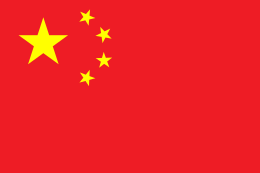 Country: ChinaCommittee: UNICEFAgenda Items: Elimination of Child Labor ,Regulation and reintegration of child labor survivorsDelegate’s Name: Eylül SarıoğluAs a delegate of China ,we are pleased to be in this MUN conference. China's purpose is basically to provide a better world for children by discussing their rights. That's why with the same aim 190 countries have, China is also a member of UNICEF.As known, China is the most crowded country in the world and its population is constantly increasing. China's population's majority is an active population which is 15-64 age interval. (% 73,4 ) That's why China has a lot of child labor. Child laborers encounter a lot of problems. Such as protection, abuses, low cost, etc. Despite important progress in the legislation regarding the protection of children, there are still significant gaps in the legal framework for child-care and protection services, prohibition of all forms of violence against children, and justice for children. For example, some offenses against children stipulated in the Criminal Law need to be updated to reflect child sexual abuse and exploitation on the internet.As a solution together with the Government of China and partners, UNICEF will ensure that children, especially the most vulnerable, are better protected from violence.